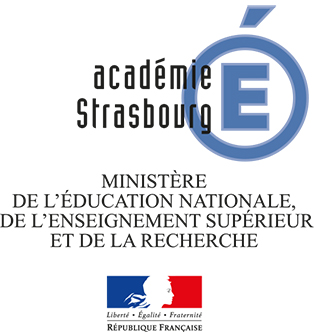 Lettre de mission du référent numériqueDans chaque établissement, le pilotage des usages du numérique éducatif est assuré par le comité de pilotage du numérique en collaboration avec le conseil pédagogique et sous l’autorité du chef d’établissement. Ce comité de pilotage est constitué de la personne ressource au numérique (PRN), du référent numérique (RN), de l’administrateur de l’ENT et de toute autre personne désignée par le chef d’établissement. La lettre de mission du référent numérique s’inscrit dans l’action de ce comité de pilotage.Le référent numérique a pour mission :De développer et faciliter l’utilisation pédagogique du numérique par les enseignants dans leur activité d’enseignement :en veillant à la bonne diffusion auprès des enseignants de l’information sur le numérique,en aidant à la prise en compte de leurs besoins de formation,en accompagnant les enseignants dans les usages du numérique au service des apprentissages, notamment les usages de Moodle, brique pédagogique de l’ENT,en favorisant l’émergence de projets pédagogiques intégrant le numérique et en aidant à leur élaboration.D’assurer dans la durée un rôle de coordination et de conseil pour l’établissement :en aidant à l’élaboration du volet numérique du projet d’établissement, en aidant et conseillant le chef d’établissement pour l’organisation et la coordination des projets numériques,en apportant son expertise au chef d’établissement pour les formations et les actions à déployer, dans le but de développer les usages pédagogiques du numérique,en assurant la liaison avec les partenaires institutionnels (Dane, réseau des référents numériques et IAN disciplinaires).D’assurer son rôle dans le réseau des référents numériques :en participant aux réunions de bassin à destination des référents numériques.La mission de référent numérique est confiée pour l’année scolaire 20.. – 20.. à <Nom> <Prénom>, <qualité>Suivi des activitésA l’issue de l’année scolaire, un rapport d’activité sera remis au chef d’établissement conformément au Décret n° 2010-1065 du 8 septembre 2010.A ………………………………….. le ……………..Le chef d’établissement						le référent numériqueAide à la rédaction du rapport d’activité du référent numérique – année scolaire 20…-20…Le Référent Numérique, Lettre de missions du RNLettre de missions du RNActivités du RNObservation(s)Observation(s)Développer et faciliter l’utilisation pédagogique du numérique par les enseignants dans leur activité d’enseignementen veillant à la bonne diffusion auprès des enseignants de l’information sur le numériqueDévelopper et faciliter l’utilisation pédagogique du numérique par les enseignants dans leur activité d’enseignementen aidant à la prise en compte de leurs besoins de formationDévelopper et faciliter l’utilisation pédagogique du numérique par les enseignants dans leur activité d’enseignementen accompagnant les enseignants dans les usages du numérique au service des apprentissagesDévelopper et faciliter l’utilisation pédagogique du numérique par les enseignants dans leur activité d’enseignementen favorisant l’émergence de projets pédagogiques intégrant le numérique et en aidant à leur élaborationAssurer dans la durée un rôle de coordination et de conseil pour l’établissementen aidant à l’élaboration du volet numérique du projet d’établissement Assurer dans la durée un rôle de coordination et de conseil pour l’établissementen aidant et conseillant le chef d’établissement pour l’organisation et la coordination des projets numériquesAssurer dans la durée un rôle de coordination et de conseil pour l’établissementen apportant son expertise au chef d’établissement pour les formations et les actions à déployer, dans le but de développer les usages pédagogiques du numériqueAssurer dans la durée un rôle de coordination et de conseil pour l’établissementen assurant la liaison avec les partenaires institutionnels (Dane,  réseau des référents numériques et IA-NUM disciplinaires).Bilan général et perspectives 20…-20… :